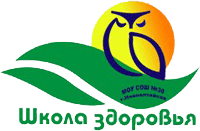 Методические рекомендации по применению дидактических материалов в работе с учащимися с ЗПР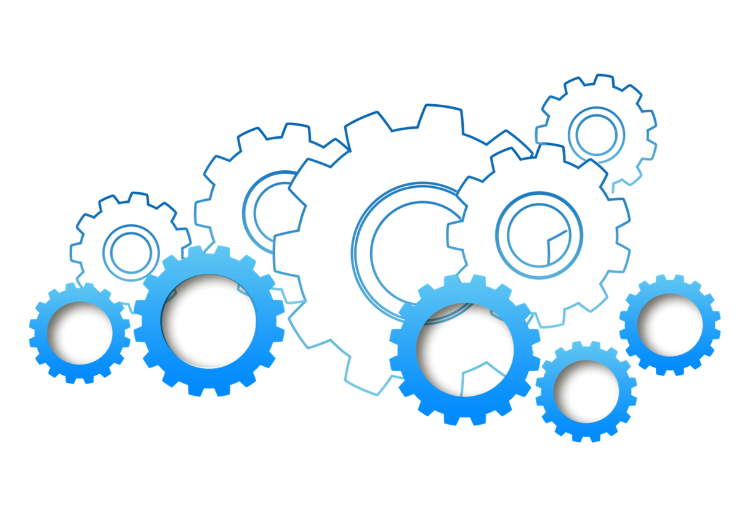 Новоалтайск, 2022Задержка психического развития (ЗПР) – это темповое отставание развития психических процессов и незрелость эмоционально-волевой сферы у детей, которые потенциально могут быть преодолены с помощью специально организованного обучения и воспитания.В целях достижения максимального педагогического эффекта при обучении детей с задержкой психического развития в инклюзивном пространстве, прогнозирования и пропедевтики возможных трудностей необходимо учитывать ряд рекомендаций к отбору и применению дидактических средств и ресурсов:Предлагая задание, учитывайте, что актуальные и потенциальные возможности одного и того же ученика могут различаться как на уроках по разным предметам, так и при выполнении разных типов учебных заданий на занятиях по одному предмету.Ставьте вопросы четко, кратко, чтобы дети могли осознать их, вдуматься в содержание. Не торопите их с ответом, дайте время на обдумывание.Привлекайте различные виды деятельности - игровую, трудовую, предметно-практическую, учебную - для повышения уровня умственного развития учащихся.Для того, чтобы избежать быстрого утомления   целесообразно переключать учеников с одного вида деятельности на другой, разнообразить виды занятий.  При смене видов деятельности или задания необходимо убедитесь, что ребенок Вас понял.Рационально используйте разнообразный наглядный материал в соответствии задачами урока.Поддерживайте и поощряйте любое проявление детской любознательности и инициативы.Используйте разнообразные педагогические меры по отношению к ученику: интересы детей с задержкой психического развития, как правило, имеют узкую направленность, малоустойчивы; найти нужную меру воздействия удается не всегда сразу – одна и та же мера нередко теряет силу в связи с адаптацией ученика к ней.Оценивайте успешность обучения ребенка в зависимости от темпа его продвижения к более высокому уровню знаний, к познавательной самостоятельности, от действенного интереса к учению.Учитывайте и не нарушайте этапность формирования способов учебной деятельности: сначала детей учат ориентироваться в задании, затем выполнять учебные действия по наглядному образцу в соответствии с точными указаниями взрослого, затем – по словесной инструкции при ее последовательном изложении.Проявляйте особый педагогический такт в работе с детьми с задержкой психического развития – необходимо замечать и поощрять малейшие успехи детей, развивать в них веру в собственные силы и возможности, поддерживать положительный эмоциональный настрой.Используйте индивидуальный подход при оценивании деятельности детей: обязательно поощряйте ребенка, если он справился с заданием, и не допускайте никаких упреков в адрес тех детей, которые что-то хуже сделали.Не оценивайте результаты труда ребенка в сравнении с другими учащимися. Важно поощрять каждое отдельное продвижение вперед конкретного ученика и оценивать не столько конечный результат, сколько познавательный процесс, деятельность ребенка, его динамику в развитии.Если Вы хотите с помощью отметки «поддержать» ребёнка, делайте это редко, иначе он привыкнет к «халяве» и будет считать, что можно учиться без старания, не прикладывая особых усилий (а в этом случае положительных результатов ему не достичь!). Не «натягивайте» оценки – смысл помощи детям с ЗПР совсем не в этом! Научите их получать заслуженные хорошие отметки!В процессе психолого-педагогической коррекции должна учитываться ни какая-то отдельная функция или изолированное психическое явление, а личность в целом со всеми ее индивидуальными особенностями.Особое внимание при работе с такими детьми уделяется развитию:познавательных процессов (восприятия, внимания, памяти, мышления);эмоциональной, сенсорной и моторной сферы;коррекции нарушений речи .Информация подготовлена по материалам сети Интернет   Учеными разных стран с незапамятных времен доказано, что руки человека, обладая многообразием функций, являются специфическим органом: известный немецкий ученый Эммануил Кант называл руки - видимой частью полушарий головного мозга. Кисть руки человека считается источником информации о внешнем мире. Именно через развитие моторики ребенка (пальчиковая гимнастика, работа с лего, пластилином, мелкой мозаикой…) происходит компенсация невостребованных качеств организма и социальная адаптация детей с ЗПР и нарушением интеллекта.Предлагаемые кинезиологические упражнения способствуют развитию межполушарного взаимодействия улучшают мыслительную деятельность, синхронизируют работу полушарий, способствуют улучшению запоминания, повышают устойчивость внимания, облегчают процесс письма.«Уши». Расправить и растянуть внешний край каждого уха одноименной рукой в направлении вверх - наружу от верхней части к мочке уха (5 раз). Помассировать ушную раковину.«Колечко». Поочередно и как можно быстрее перебирать пальцы рук, соединяя кольцо с большим пальцем указательный, средний и т.д.; в обратном порядке – от мизинца к указательному пальцу.«Кулак-ребро-ладонь». Ребенку показывают три положения ладони на плоскости стола, последовательно сменяющие друг друга: ладонь, сжатая в кулак, - ладонь ребром – выпрямленная ладонь. Упражнение выполняют сначала правой рукой, потом левой, затем двумя руками.«Лезгинка». Ребенок сжимает левую руку в кулак, большой палец отставляют в сторону, кулак разворачивает пальцами к себе. Ладонью правой руки прикоснуться к мизинцу левой. Менять положение правой и левой рук, добиваясь высокой скорости смены положений (6-8 раз).«Лягушка». Положить руки на стол: одна сжата в кулак, ладонь другой лежит на плоскости стола. Менять положение рук.«Замок». Скрестить руки ладонями друг к другу, сцепить в замок. Двигать пальцем, который укажет взрослый, точно и четко. Нежелательны движения соседних пальцев. Прикасаться к пальцу нельзя. В упражнении должны участвовать все пальцы на обеих руках.«Ухо – нос». Взяться левой рукой за кончик носа, правой – за противоположное ухо. Одновременно отпустить руки, хлопнуть в ладоши, поменять положение рук.